هوالله - ای بنده ميثاق نامه رسيد و غزل رنگين بسيار…حضرت عبدالبهاءاصلی فارسی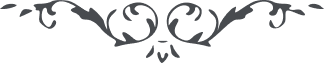 ١١٤ هوالله ای بنده ميثاق نامه رسيد و غزل رنگين بسيار دلنشين بود خواندم بشاشت حاصل شد بسيار خوش مضمون بود ولی تب مخاطب گوش به حرف شما نميدهد ميگويد جای امينی يافتم و لانه و آشيانه دلنشينی جستم کار عاقل نيست که کاشانه بگذارم و آواره روز و شبانه گردم و از خانه به خانه انتقال نمايم گاه گاهی بهانه مينمايد و به جهت پرسش خاطر به عيادت ميآيد من نيز آن مهمان را مهربانم زيرا نصف شب بيدار ميکند و مرا به ياد ياران می‌اندازد ياران ثابتان را از قبل عبدالبهاء تحيّت و ثنا برسان علی‌الخصوص متعلّقين را**.** ع ع 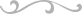 